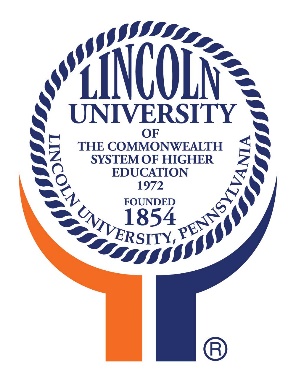 LINCOLN UNIVERSITYOffice of the Controller | Grants AccountingPre-Close Meeting Checklist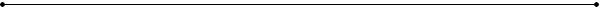 Project Name:	______________________________________________________Award Type:	______________________________________________________Principle Investigator:	_______________________________________________Federal Agency: 	______________________________________________________Facilitator: 	______________________________________________________ Post-Close Meeting Date:	___________________________________________________Comments:Signatures:By signing this document as the Grants Accountant, I am agreeing that I will close-out the above grant in a timely manner and will utilize the information given to me to execute this task.By signing this document as the Principal Investigator, I am agreeing that all information that I gave will allow the Grants Accountant to effectively close-out the grant in a timely manner._________________________________ 			______________Grants Accountant 							Date_________________________________			______________Principal Investigator						DateBackgroundBackgroundBackgroundBackgroundClose-Out Meeting NotesClose-Out Meeting NotesClose-Out Meeting NotesClose-Out Meeting NotesYesNoCommentsWas there a close-out meeting with OSR 30-days prior to the end date of the grant?ExpendituresExpendituresExpendituresExpendituresYesNoCommentsAre there any pending requisitions that have been placed on or a few days prior to the end date of the grant?Is there any pending payroll that should hit the grant after the grant end date?  Accrued?Have all invoices been paid for sub-awards on the grant? (If applicable)Are any of the encumbrances valid?Are there any approved budget transfers that you will need to do to cover budget deficits?Financial Reporting Financial Reporting Financial Reporting Financial Reporting YesNoCommentsFinal SF-425 sent.  If applicable.Final payment sent.  (Draw, Invoice, PV, etc.)Final reconciliation completed?Were all funds received from the agency for expenditures?  If not, research the reason why.Were all funds sent to state to cover payroll?  (If applicable)Are all Trial Balance accounts showing zero balances?  If not, research the reason why.